IMPORTANT INFORMATION1. You may apply for one of the courses if you are 16 and over2. Please send your application to the following E-mail address: tanja.grzilo@caas.unizg.hr   3. For any further information you may need, please contact us:      Phone: 00385 (0)20 326 300                         Fax: 00385 (0)20 326 390     Contact: Ms Tanja Grzilo                  E-mail: tanja.grzilo@caas.unizg.hr, cms.dubrovnik@gmail.com  4. Upon receipt of your application we shall send you:Confirmation of  your enrolmentPayment  info 5. Each course participant will get a CERTIFICATE of course attendance6. Accommodation in the city - Boarding School /Contact: Nun Meri Muse, merimuse@gmail.com  7. Private accommodation: Our Centre is situated on Pile. When looking for a private accommodation we suggest you indicate the     location and ask for the place somewhere in the neighbourhood (Pile, Old City or Ploce).AGENDA 2017* The exact day and the time will be agreed with the teachers during the course; this is proposed term.Those who would like to have individual tutorials (extra teaching hours) will arrange the schedule and contents with teachers upon arrival.WEEKLY TIMETABLEBeside the schoolbook, teachers bring in and use extra, up-to-date materials such as excerpts from various texts, newspaper or magazine clippings. In order to immerse our students in our culture, increase their educational experience and make their staying more pleasant, every year we offer some extracurricular activities such as Croatian movies showing, guided city tour and excursion to Dubrovnik surrounding. We also provide them unique opportunity to attend some of the concerts, folklore and theatre performances during the Dubrovnik Summer Festival free of charge.CROATIAN LANGUAGE COURSE IN DUBROVNIKJuly 17 – August 11, 2017Centre for Mediterranean Studies in DubrovnikCAAS, Don Frana Bulica 4, 20000 Dubrovnik, CroatiaOur courses are following the guidelines of the Common European Framework of Reference for Languages and are structured in 6 levels. The lessons offer a variety of conversation practice, discussions, listening and reading texts as well as grammar exercises under the guidance of our highly qualified and experienced teachers.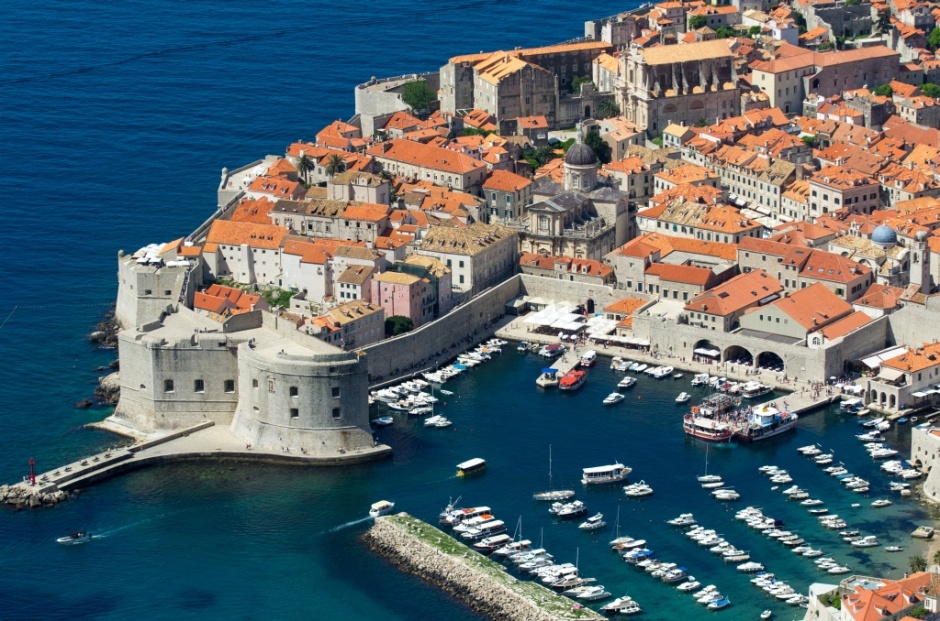 Teaching hour = 45 minutesEvery individual tutorial (extra teaching hour) costs 55,00 EuroExcept regular courses there is a possibility to take one week course.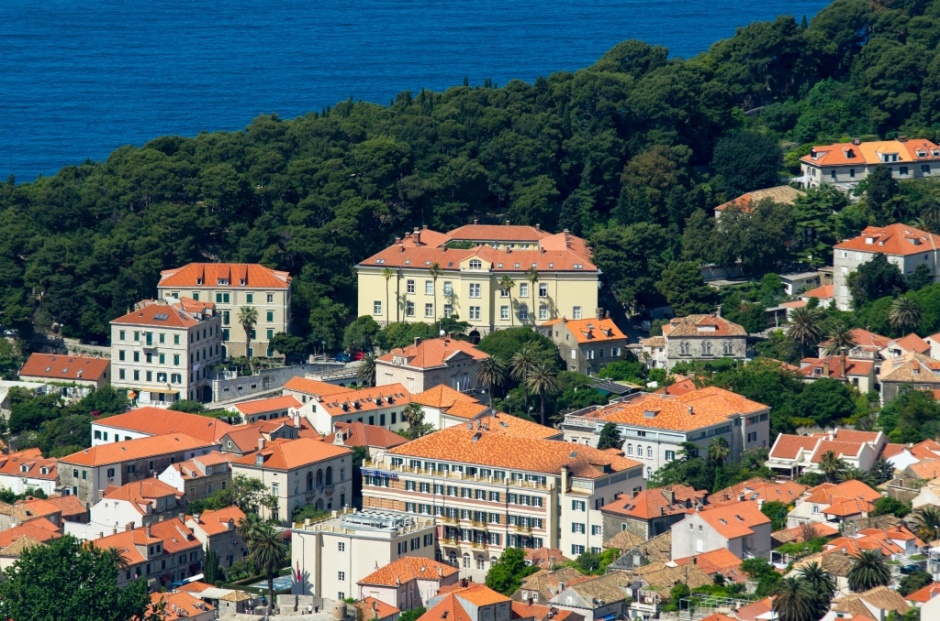 COURSE FEE INCLUDES:   Teaching materials (student’s book, workbook, CD)Guided city tour Excursion to Dubrovnik surrounding OPTIONAL (not included in the course fee):Optional trips or second excursion to Dubrovnik surrounding Tickets to museums and Dubrovnik summer festival performances/concertsCosts of accommodationCOURSE FEE INCLUDES:   Teaching materials (student’s book, workbook, CD)Guided city tour Excursion to Dubrovnik surrounding OPTIONAL (not included in the course fee):Optional trips or second excursion to Dubrovnik surrounding Tickets to museums and Dubrovnik summer festival performances/concertsCosts of accommodation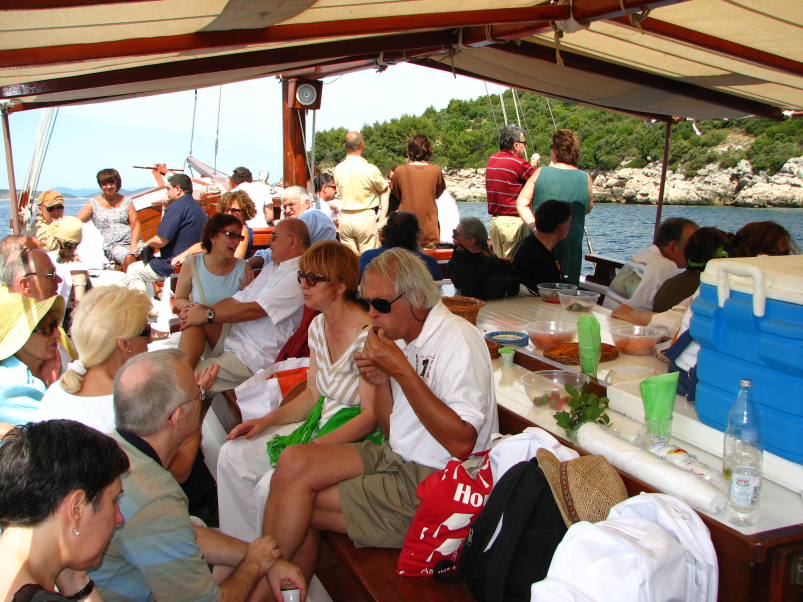 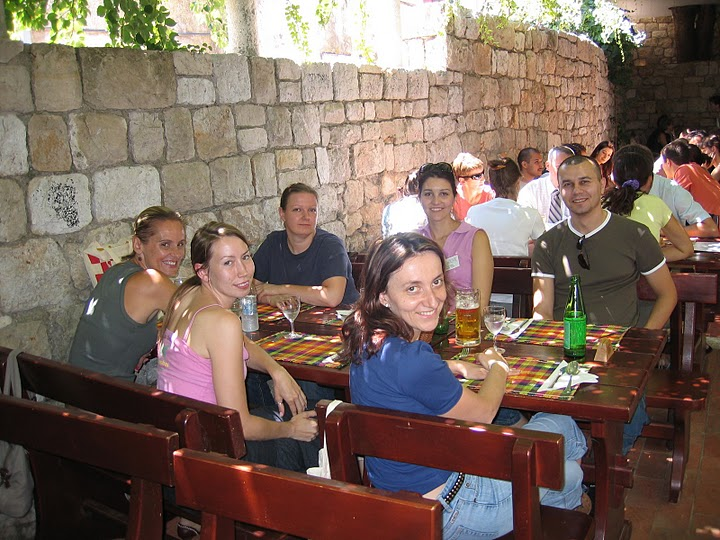 1ST WEEK1ST WEEK1ST WEEK1ST WEEK1ST WEEK1ST WEEK1ST WEEKMonday 17/7Tuesday 18/7Wednesday 19/7Thursday 20/7Friday 21/7Saturday 22/7Sunday 23/7Morning or Afternoon ClassesMorning or Afternoon ClassesMorning or Afternoon ClassesMorning or Afternoon ClassesMorning or Afternoon Classes1st Excursion to Dubrovnik surrounding – By boat: Elafity Islands1st Excursion to Dubrovnik surrounding – By boat: Elafity Islands17.00 – 19.00 Guided city tour*1st Excursion to Dubrovnik surrounding – By boat: Elafity Islands2ND WEEK2ND WEEK2ND WEEK2ND WEEK2ND WEEK2ND WEEK2ND WEEKMonday 24/7Tuesday 25/7Wednesday 26/7Thursday 27/7 Friday 28/7Saturday 29/7Sunday 30/7Morning or Afternoon ClassesMorning or Afternoon ClassesMorning or Afternoon ClassesMorning or Afternoon ClassesMorning or Afternoon Classes17.00 – 18.30 Croatian Movie *3RD WEEK3RD WEEK3RD WEEK3RD WEEK3RD WEEK3RD WEEK3RD WEEKMonday 31/7Tuesday 1/8Wednesday 2/8Thursday 3/8Friday 4/8Saturday 5/8Sunday 6/8Morning or Afternoon ClassesMorning or Afternoon ClassesMorning or Afternoon ClassesMorning or Afternoon ClassesMorning or Afternoon Classes2nd Excursion to Dubrovnik surrounding 2nd Excursion to Dubrovnik surrounding 17.00 – 19.00 Guided city tour*17.00 – 18.30 Croatian Movie*2nd Excursion to Dubrovnik surrounding 4TH WEEK4TH WEEK4TH WEEK4TH WEEK4TH WEEK4TH WEEK4TH WEEKMonday 7/8Tuesday 8/8Wednesday 9/8Thursday 10/8Friday 11/8Morning or Afternoon ClassesMorning or Afternoon ClassesMorning or Afternoon ClassesMorning or Afternoon ClassesMorning or Afternoon ClassesEND of the courseMorning ClassesMondayTuesdayWednesdayThursdayFridayLesson 109.00 - 09.4509.00 - 09.4509.00 - 09.4509.00 - 09.4509.00 - 09.45Lesson 209.45 - 10.3009.45 - 10.3009.45 - 10.3009.45 - 10.3009.45 - 10.30Morning Break10.30 - 11.0010.30 - 11.0010.30 - 11.0010.30 - 11.0010.30 - 11.00Lesson 311.00 - 11.4511.00 - 11.4511.00 - 11.4511.00 - 11.4511.00 - 11.45Lesson 411.45 - 12.3011.45 - 12.3011.45 - 12.3011.45 - 12.3011.45 - 12.30Afternoon ClassesMondayTuesdayWednesdayThursdayFridayLesson 113.00 – 13.4513.00 – 13.4513.00 – 13.4513.00 – 13.4513.00 – 13.45Lesson 213.45 – 14.3013.45 – 14.3013.45 – 14.3013.45 – 14.3013.45 – 14.30Afternoon Break14.30 – 15.0014.30 – 15.0014.30 – 15.0014.30 – 15.0014.30 – 15.00Lesson 315.00 – 15.4515.00 – 15.4515.00 – 15.4515.00 – 15.4515.00 – 15.45Lesson 415.45 – 16.3015.45 – 16.3015.45 – 16.3015.45 – 16.3015.45 – 16.30Usually the beginner group starts with morning classes while the advance group starts with afternoon classes first week.Those who would like to have individual tutorials (extra teaching hours) will arrange the schedule and contents with teachers upon arrival.LITERATURE:Marica Čilaš-Mikulić, Milvia Gulešić Machata, Dinka Pasini, Sanda Lucija UdierHRVATSKI ZA POČETNIKE 1 – Student book and dictionary  HRVATSKI ZA POČETNIKE 1 – Student Workbook HRVATSKI ZA POČETNIKE 1 – CD
Marica Čilaš-Mikulić, Milvia Gulešić Machata, Sanda Lucija UdierRAZGOVARAJTE S NAMA A2B1 – Student book and dictionaryRAZGOVARAJTE S NAMA  – Student Workbook  RAZGOVARAJTE S NAMA  - CD Marica Čilaš-Mikulić, Milvia Gulešić Machata, Sanda Lucija UdierRAZGOVARAJTE S NAMA B1B2 – Student book and dictionaryRAZGOVARAJTE S NAMA  – Student Workbook  RAZGOVARAJTE S NAMA  - CD Vesna Kosovac, Vida LukićUČIMO HRVATSKI 1 – Student book and workbookUČIMO HRVATSKI 1 - CD UČIMO HRVATSKI 2 – Student book and workbookUČIMO HRVATSKI 2 - CD (Centar za strane jezike Vodnikova i Školska knjiga)
Višnja Kostrenčić, Miljenko Kovačićek, Vida LukićUČIMO HRVATSKI 3 – Student book and workbookUČIMO HRVATSKI 3 - CD UČIMO HRVATSKI 4 – Student book and workbookUČIMO HRVATSKI 4 - CD (Centar za strane jezike Vodnikova)Materials adapted to the needs of participants (individual lessons, exercises for translators)